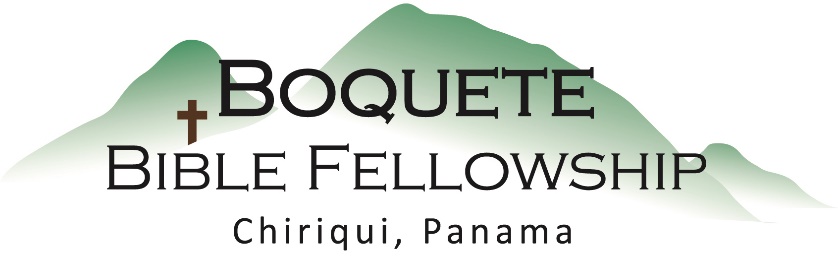 Culto del Domingo – 18 de abril, 2021Bienvenida y anunciosOración de limpieza: Salmo 130:1-4Llamado a la adoración: Colosenses 3:15-16Adoración a través del canto Adoración a través de las ofrendasOración de iluminaciónSermón: Génesis 42-44 – La redención de los hermanos RespuestaBendición: 1 Tesalonicenses 3:12-13Anuncios para esta semanaEstudio bíblico especial – Los miércoles a las 10:30am en la iglesia, Bob y Bryan están liderando un estudio bíblico profundo sobre los últimos tiempos. ¡Por favor participe con nosotros! Continuamos con Apocalipsis 12 esta semana. Estudio Bíblico Para Mujeres – Tammy está dirigiendo el estudio bíblico para mujeres los jueves a las 10:00am en la iglesia. Se les invita a todas las damas a participar. ¡Traiga una amiga!Reunión de la Familia – Tendremos una reunión congregacional corta para la familia. Aproximadamente diez minutos después del servicio. Si usted se considera un miembro, por favor programe asistir. Génesis 42-44 – La Redención de los HermanosDios quiere que nosotros veamos el cambio que se ha llevado a cabo en los corazones de los hermanos mayores de José.¿Por qué? Que aplicación tiene Él para nosotros?1.) Él quiere que nosotros seamos tanto motivados como confiados que el cambio     real es _posible_, aun cuando todo lo demás nos dice que tal cambio es      __imposible__.2.) Él quiere incentivarnos a orar y no a dejar de orar tanto para los perdidos como      también para los hermanos con la fe recién descubierta en que Dios no solo     __puede_ pero muy bien puede __hacer__ lo imposible.3.) Él quiere que nosotros veamos donde Él ciertamente ha hecho lo imposible, que      nos fortalezcamos y luego lo __adoremos__ a Él y __celebremos__ con Él     por ello.     Seis pruebas o indicadores del cambio de corazón de sus hermanos:    1.)    2.)    3.)    4.)    5.)    6.)    La súplica de misericordia de Judá; la garantía   